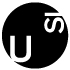 Aprire Outlook e procedere come per scrivere un nuovo messaggioSelezionare dal menu il pulsante “Signature”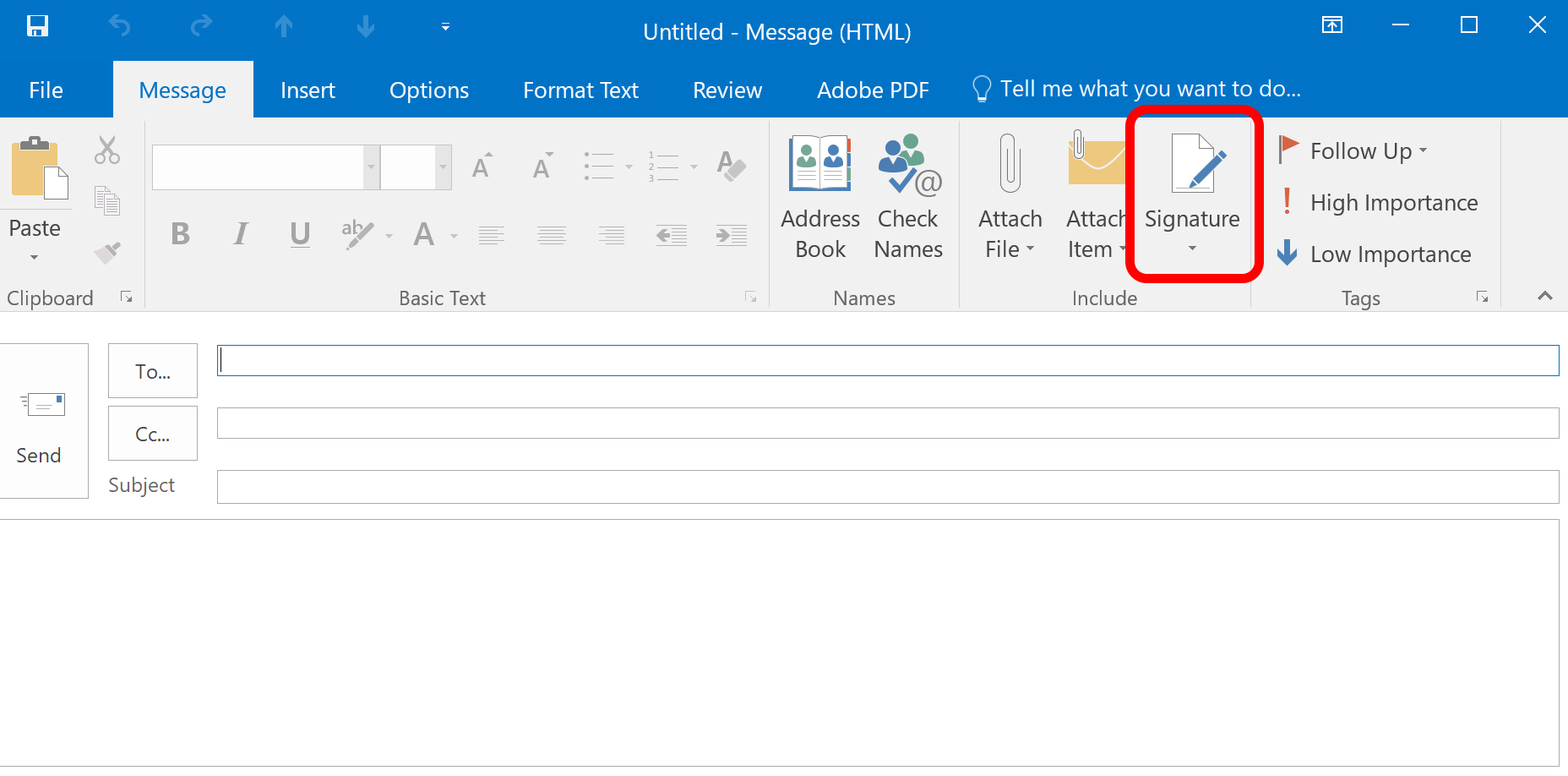 Nella nuova finestra che si aprirà procedere creando una nuova firma





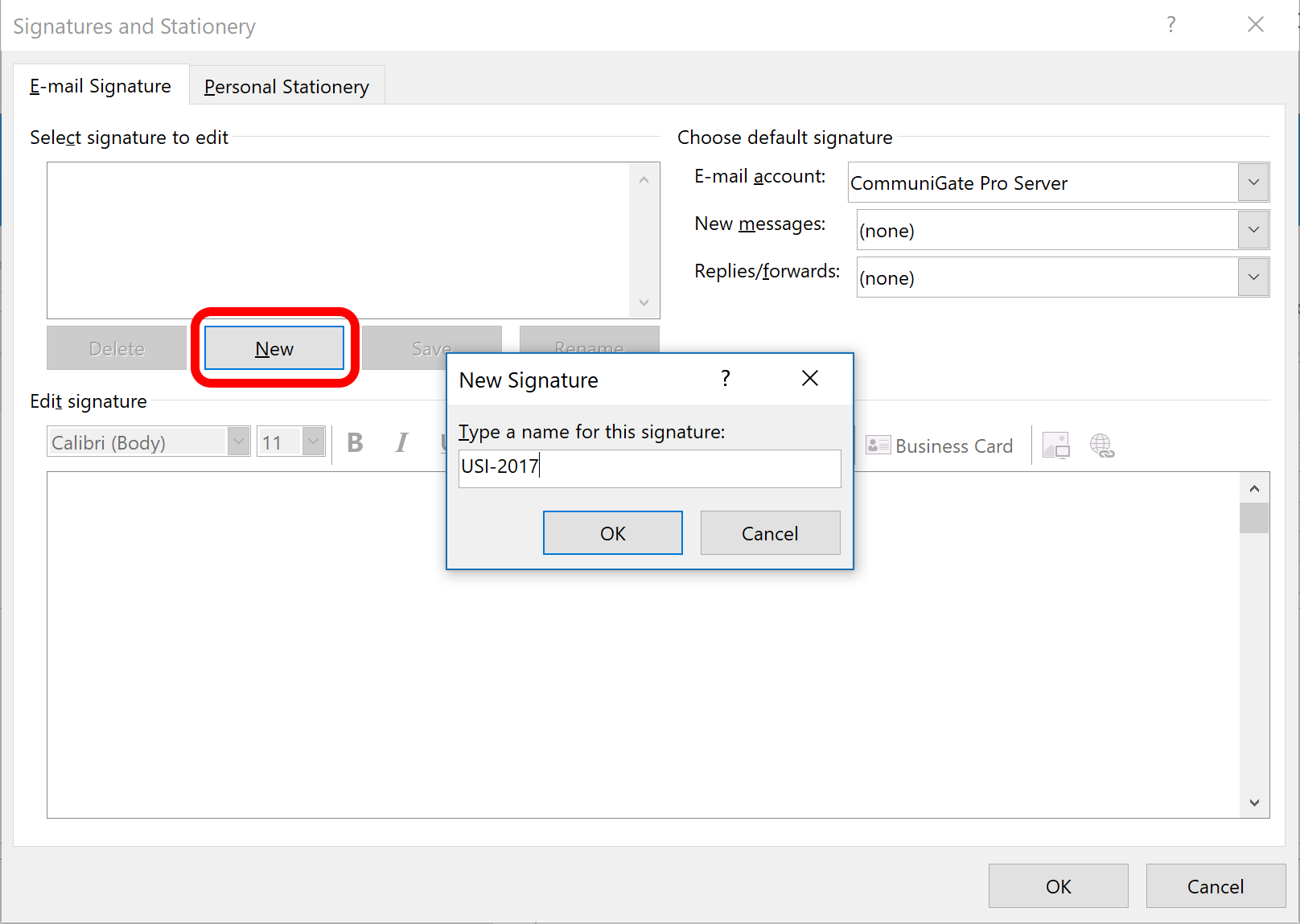 Quindi nel riquadro in basso incollare il modello di firma contenuto all’inizio di questo documento, editare il contenuto aggiornandolo coi propri dati, salvare e associare al proprio account


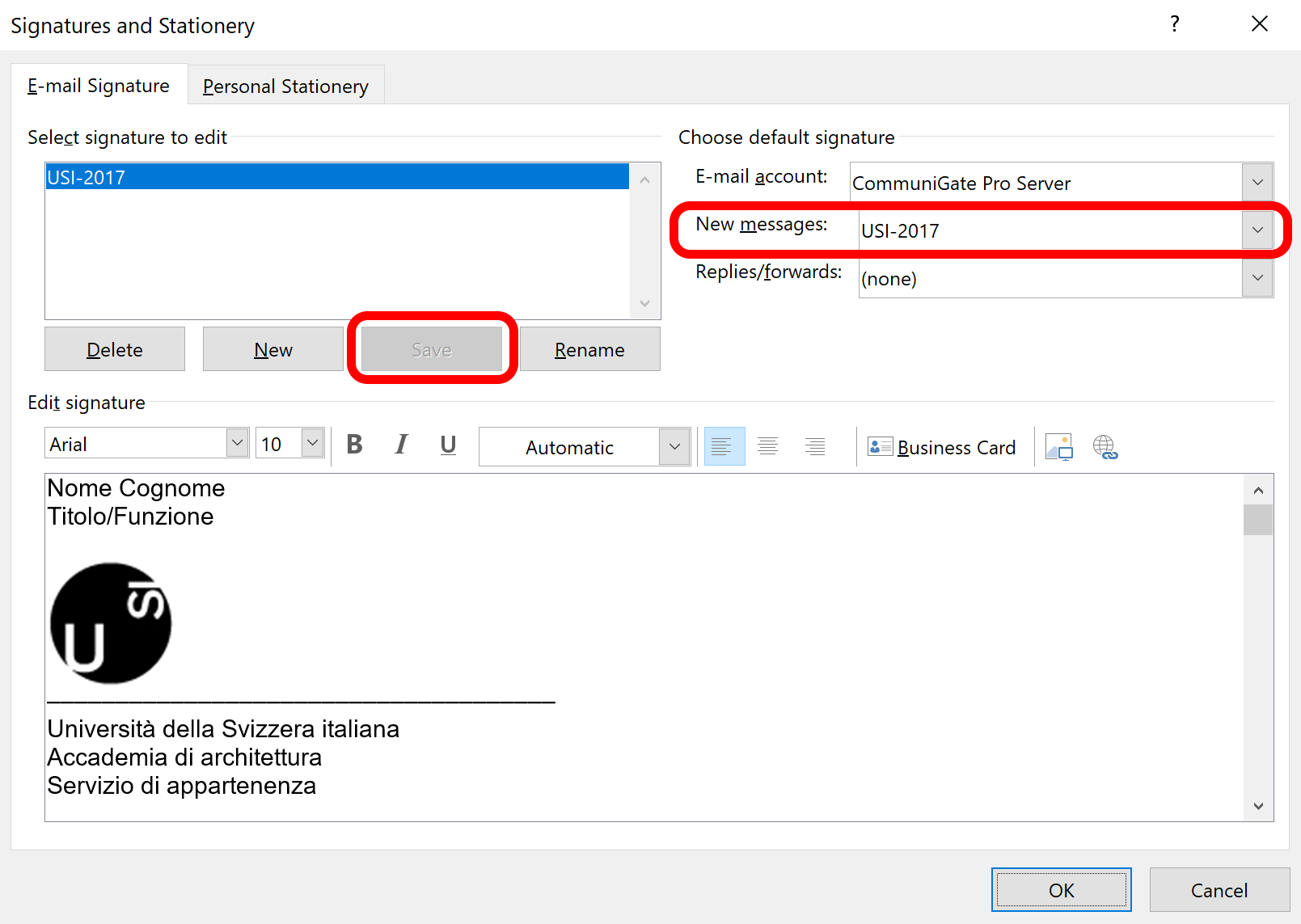 